NM : Non Maîtrisée/ IM : Insuffisamment Maîtrisée/ M : Maîtrisée / BM : Bien MaîtriséeRéalisation du chef d’œuvre –  Baccalauréat professionnelRéalisation du chef d’œuvre –  Baccalauréat professionnelÉvaluation ORALE Coefficient 2En référence à l’arrêté du 20 octobre 2020 définissant les modalités d’évaluation du chef-d’œuvre prévue à l’examen du baccalauréat professionnelDOCUMENT DE CADRAGEContrôle en cours de formationÉlèves et apprentis des établissements publics ou sous contrat avec l’État et des centres de formation d’apprentis habilités à pratiquer le contrôle en cours de formationDOCUMENT DE CADRAGEContrôle en cours de formationÉlèves et apprentis des établissements publics ou sous contrat avec l’État et des centres de formation d’apprentis habilités à pratiquer le contrôle en cours de formationLe chef d’œuvre constitue le résultat d’un travail mené dans le cadre d’une modalité pédagogique de formation particulière. Sa réalisation permet une évaluation prise en compte pour l’obtention du diplôme. Le sujet du chef d’œuvre est choisi au regard de l’intégralité du périmètre de la spécialité du baccalauréat professionnel préparé.L’objet de l’évaluation est la démarche concrète entreprise par le candidat pour mener à bien la réalisation d’un projet qui peut être individuel ou collectif.Le chef d’œuvre constitue le résultat d’un travail mené dans le cadre d’une modalité pédagogique de formation particulière. Sa réalisation permet une évaluation prise en compte pour l’obtention du diplôme. Le sujet du chef d’œuvre est choisi au regard de l’intégralité du périmètre de la spécialité du baccalauréat professionnel préparé.L’objet de l’évaluation est la démarche concrète entreprise par le candidat pour mener à bien la réalisation d’un projet qui peut être individuel ou collectif.Modalités d’évaluation pour les centres de formation habilités au CCF :1ère partie de la note (50%) : moyenne des notes figurant au livret de formation ou au livret scolaire.2ème partie de la note (50%) : oral de présentation.Modalités d’évaluation pour les centres de formation habilités au CCF :1ère partie de la note (50%) : moyenne des notes figurant au livret de formation ou au livret scolaire.2ème partie de la note (50%) : oral de présentation.Déroulement de l’oral de présentation :Tous les candidats passent l’oral de présentation.Durée : Durée globale de 15 minutes avec une répartition indicative de 5 minutes de présentation et 10 minutes de questionsSupport : Le candidat peut prendre appui sur un support de cinq pages maximum qu’il apporte et qu’il peut utiliser librement lors de l’oral. Le support, en lui-même, n’est pas évalué et sa consultation ne peut être exigée par la commission.  Ce support ne doit pas nécessiter l’utilisation de technologie ou matériels particuliers sauf pour satisfaire à des aménagements d'épreuves accordés à des candidats en situation de handicap.L’oral : Présentation et échange à partir de questions, il comprend les aspects suivants :Présentation du candidat : diplôme et spécialité préparée.Exposé de la démarche de réalisation de son chef d’œuvre et, s’il se rattache à un projet collectif, de sa part individuelle prise dans le projet. Difficultés et aspects positifs du projet.Avis du candidat sur la production ainsi réalisée et son appréciation quant aux possibilités d’amélioration ou perspectives de développement à y apporter.Présentation des dimensions socio-économiques, culturelles, de développement durable et numérique du projet.Présentation des compétences acquises dans l’élaboration du chef d’œuvre et mobilisables pour son insertion professionnelle ou une poursuite d’études.Commission d’évaluation : Composée d’un professeur d’enseignement général et d’un professeur d’enseignement professionnel. Un des évaluateurs est un de ceux qui ont suivi la réalisation du chef d’œuvre.Déroulement de l’oral de présentation :Tous les candidats passent l’oral de présentation.Durée : Durée globale de 15 minutes avec une répartition indicative de 5 minutes de présentation et 10 minutes de questionsSupport : Le candidat peut prendre appui sur un support de cinq pages maximum qu’il apporte et qu’il peut utiliser librement lors de l’oral. Le support, en lui-même, n’est pas évalué et sa consultation ne peut être exigée par la commission.  Ce support ne doit pas nécessiter l’utilisation de technologie ou matériels particuliers sauf pour satisfaire à des aménagements d'épreuves accordés à des candidats en situation de handicap.L’oral : Présentation et échange à partir de questions, il comprend les aspects suivants :Présentation du candidat : diplôme et spécialité préparée.Exposé de la démarche de réalisation de son chef d’œuvre et, s’il se rattache à un projet collectif, de sa part individuelle prise dans le projet. Difficultés et aspects positifs du projet.Avis du candidat sur la production ainsi réalisée et son appréciation quant aux possibilités d’amélioration ou perspectives de développement à y apporter.Présentation des dimensions socio-économiques, culturelles, de développement durable et numérique du projet.Présentation des compétences acquises dans l’élaboration du chef d’œuvre et mobilisables pour son insertion professionnelle ou une poursuite d’études.Commission d’évaluation : Composée d’un professeur d’enseignement général et d’un professeur d’enseignement professionnel. Un des évaluateurs est un de ceux qui ont suivi la réalisation du chef d’œuvre.Réalisation du chef d’œuvreBaccalauréat professionnelRéalisation du chef d’œuvreBaccalauréat professionnelRéalisation du chef d’œuvreBaccalauréat professionnelGRILLE D’ÉVALUATION DE L’ORAL - SESSION 202_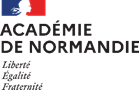 Arrêté du 20 octobre 2020 GRILLE D’ÉVALUATION DE L’ORAL - SESSION 202_Arrêté du 20 octobre 2020 GRILLE D’ÉVALUATION DE L’ORAL - SESSION 202_Arrêté du 20 octobre 2020 CANDIDAT.ECANDIDAT.ECANDIDAT.ENom :Prénom(s) :Date et lieu de naissance :Nom :Prénom(s) :Date et lieu de naissance :N° d’identification du candidat :Intitulé du diplôme préparé :COMPOSITION DE LA COMMISSION D’ÉVALUATIONCOMPOSITION DE LA COMMISSION D’ÉVALUATIONCOMPOSITION DE LA COMMISSION D’ÉVALUATIONNom PrénomDiscipline enseignéeSignatureIntitulé du chef d’œuvre présenté : ⬜   Projet collectif       ou             ⬜   Projet individuel                 Date de l’évaluation :Intitulé du chef d’œuvre présenté : ⬜   Projet collectif       ou             ⬜   Projet individuel                 Date de l’évaluation :Intitulé du chef d’œuvre présenté : ⬜   Projet collectif       ou             ⬜   Projet individuel                 Date de l’évaluation :NOTE SUR 20    …   / 20 Justification du degré de maîtrise des compétences(à renseigner obligatoirement pour toute note inférieure à 10)Capacités/AptitudesCapacités/AptitudesCritères d’évaluationNMIMMBM1Relater la démarche utilisée pour conduire à la réalisation du chef-d’œuvre Montrer en quoi la réalisation du chef d’œuvre relève de la démarche de projet Hiérarchisation correcte des informations délivrées pour introduire le sujet. 1Relater la démarche utilisée pour conduire à la réalisation du chef-d’œuvre Montrer en quoi la réalisation du chef d’œuvre relève de la démarche de projet Clarté de la présentation et la pertinence des termes utilisés. 1Relater la démarche utilisée pour conduire à la réalisation du chef-d’œuvre Montrer en quoi la réalisation du chef d’œuvre relève de la démarche de projet Autonomie d’expression par rapport au support de présentation orale du chef-d’œuvre.1Relater la démarche utilisée pour conduire à la réalisation du chef-d’œuvre Montrer en quoi la réalisation du chef d’œuvre relève de la démarche de projet Respect des consignes données sur le contenu exigé de la présentation.1Relater la démarche utilisée pour conduire à la réalisation du chef-d’œuvre Montrer en quoi la réalisation du chef d’œuvre relève de la démarche de projet Identification claire, précise et restituée objectivement des points suivants : objectifs du projet, étapes, acteurs, part individuelle investie dans le projet. 2Apprécier les points forts et les points faibles du chef-d’œuvre et de la démarche adoptéeAnalyser les particularités et difficultés du travail en autonomieMise en avant des aspects positifs ou des difficultés rencontrées au long du projet. 2Apprécier les points forts et les points faibles du chef-d’œuvre et de la démarche adoptéeAnalyser les particularités et difficultés du travail en autonomieIdentification des difficultés rencontrées et de la manière dont les ont été dépassées ou non.3Faire ressortir la valeur ou l’intérêt que présente son chef-d’œuvreÉmission d’un avis ou ressenti personnel sur le chef-d’œuvre entrepris.3Faire ressortir la valeur ou l’intérêt que présente son chef-d’œuvreMise en exergue de la pertinence du chef-d’œuvre par rapport à la filière métier du candidat.4S’adapter à ses interlocuteurs et à la situationQualité de l’interaction.5Transposer la démarche de projet adoptée pour le chef d’œuvre, durant ses PFMP et dans sa future pratique professionnelleIdentification des enjeux de transition écologique et/ou numérique, dans le champ de sa spécialité de baccalauréat.5Transposer la démarche de projet adoptée pour le chef d’œuvre, durant ses PFMP et dans sa future pratique professionnelleMise en perspective de l'expérience tirée du chef-d'œuvre dans le cadre plus large du contexte économique, culturel, de la filière métier concernée.